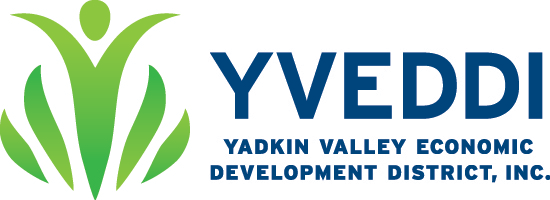 PERSONNEL ACTIONRevised 2-2017drEmployee Name:	Social Security #:  Social Security #:  Program:	  Project:Project:Type of Action:	  	Effective Date:		Effective Date:		Employee’s Present Title:		Wage Per Hour: Type:	Employee’s Present Title:		Grade:	Step:	Employee’s New Title:	Wage Per Hour: Type:	Explanation:  (__X___ See Attached)Grade:	Step:	Explanation:  (__X___ See Attached)County of Jobsite: County of Jobsite: Statistics:Split Pay:Yes:No:Sex:          Male                                Female                 Contract #:%%FLSA:        Exempt                           Non-ExemptContract #:%%Race:Contract #:%%NEW HIRE CHECK LIST  NEW HIRE CHECK LIST  NEW HIRE CHECK LIST  NEW HIRE CHECK LIST  NEW HIRE CHECK LIST  NEW HIRE CHECK LIST  NEW HIRE CHECK LIST  NEW HIRE CHECK LIST  Accounting SectionHR SectionMedical FileEmployee CopiesPersonnel ActionPrelim. Job Offer Job Related Dis.Letter of AssignmentLetter of AssignmentApplication Drug Free WPJob DescriptionI-9 / E-VerifyReferencesDrug Test ReleasePos. &  Wrk Site HazardsW-4Empl. Vol. DeclarationEmergency Contact Staff Code of EthicsWithholdingFidelity Bond (if appl.)Post Med QuestBloodborne Pathogens InsurancesNC New Hire Reporting Post PhysicalCareer Development RetirementJob DescriptionTB Test (if appl.)Direct Deposit Pos. &  Wrk Site HazardsCheer and MemStaff Code of EthicsBloodborne Pathogens Career Development Employee OrientationPost-Empl Data RecordEmail & Phone SetupApprovals:SignatureDateSupervisorProgram DirectorExecutive DirectorHR DirectorAcct. Set-Up